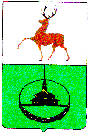 Финансовое управление администрации городского округа город Кулебаки Нижегородской областиП Р И К А З27 декабря 2021 года                                                                                       № 81                     В целях реализации части 3 статьи 2 Федерального закона  от 03.11.2006  N 174-ФЗ "Об автономных учреждениях"приказываю:О внесение изменений в Приказ финансового управления администрации городского округа город Кулебаки Нижегородской области от 13 октября 2017года № 52 «Об утверждении Порядка  открытия и ведения лицевых счетов, проведения кассовых выплат муниципальных автономных учреждений городского округа город Кулебаки Нижегородской области» 1.Внести в Приказ финансового управления администрации городского округа город Кулебаки Нижегородской области от 13 октября 2017 года № 52 «Об утверждении Порядка открытия и ведения лицевых счетов, проведения кассовых выплат муниципальных автономных учреждений городского округа город Кулебаки Нижегородской области» (далее – Порядок) следующие изменения:1.1 абзац четвертый  пункта 3.4.изложить в следующей редакции:«Для осуществления кассовых выплат автономные учреждения оформляют Заявки  в  электронном виде в программном комплексе АЦК-«Финансы. Интернет-клиент». Заявки подписываются усиленной квалифицированной подписью руководителя и главного бухгалтера бюджетного учреждения или  предоставляются на бумажном носителе, подписанные руководителем и главным бухгалтером  бюджетного учреждения и скрепленные печатью учреждения.». 1.2подпункты «а» и «б»  пункта 3.6.изложить в следующей редакции: «а) для подтверждения возникновения денежного обязательства по поставке товаров, выполнению работ, оказанию услуг, аренде в отдел казначейского исполнения бюджета представляются документы, подтверждающие возникновение денежных обязательств (контракт (договор), счет и (или) счет-фактура, накладная, акт приемки-передачи (акт выполненных работ (оказанных услуг))).Копии документов предоставляются в отдел казначейского исполнения бюджета на бумажном носителе или прикрепляются сканированные документы в виде файлов к электронной Заявке;б) для подтверждения возникновения денежного обязательства за счет субсидий на осуществление капитальных вложений автономное учреждение предоставляет в отдел казначейского исполнения бюджета документы, подтверждающие возникновение денежных обязательств (контракт (договор), счет и (или) счет-фактура, накладная, акт сдачи-приемки выполненных работ), а также документы, указанные в порядке осуществления капитальных вложений в объекты муниципальной собственности городского округа город Кулебаки Нижегородской области. Копии документов предоставляются в отдел казначейского исполнения бюджета на бумажном носителе или прикрепляются сканированные документы в виде файлов к электронной Заявке. ». 2. Настоящий Приказ вступает в силу со дня его подписания.3.Главному специалисту отдела анализа и планирования доходов (Морозовой М.В.) обеспечить размещение данного приказа на официальном интернет – сайте  www: кулебаки-округ.рф.         4.Контроль за исполнением настоящего приказа возложить на начальника отдела по казначейскому исполнению бюджета Лимонушкину П.М.Начальник финансового управленияЮ.А.Щукина